TR OWNERS CLUB LIMITED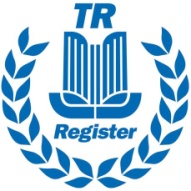 Trading as TR RegisterPage 1/1Nomination Form for Election to the Management TeamJOB DESCRIPTION – ASSET MANAGEMENTWork with the Club Management Team on day-to-day operational items and key strategic or project thrusts.Participate with the Management Team on identification of key Asset acquisition or disposal opportunities.Custodian and management contact for the Club Insurance scheme.Custodian of all Club Intellectual Property.Custodian of all Club Archive Material.Asset management and upkeep of key club assets including TS2, Buildings and Major Hardware.Manage and Lead the Club Car Loan Scheme including asset management and upkeep, loanee selection and performance monitoring, scheme effectiveness appraisal.Ability and willingness to take on additional specific tasks related to strategy delivery or club development as and when.TR OWNERS CLUB LIMITEDTrading as TR Register2/3NOMINEE Name: ________________________________________________________________________   
Membership number: ____________________________________________________________Management Team position being applied for: ________________________________________Address: ______________________________________________________________________   Business interests: ______________________________________________________________Motoring interests: ______________________________________________________________Signature:  __________________________ Date: ______________________________________PROPOSED BY Name  __________________________________________________________________________ ________________________________________________________________________________ ________________________________________________________________________________ Signature 	 	__________________________ Date _______________________________ SECONDED BY Name  _____________________________________________ Membership number ___________ Address 	 ________________________________________________________________________	________________________________________________________________________________ Signature ____________________________________Date _______________________________ Return this form to: TR Register, 1B Hawksworth, Southmead Industrial Park, Didcot, Oxfordshire. OX11 7HR. Alternatively, you may email:  office@tr-register.co.uk  The form must be received at the above address by 15th February 2024 at 11:59pm.  TR OWNERS CLUB LIMITEDTrading as TR RegisterPage 3/3Please include a (300-word max.) personal statement detailing why you have the skills and experience required to meet the volunteer’s job description:Date received: For office use only  Date received: For office use only 